The MonsterThe Monster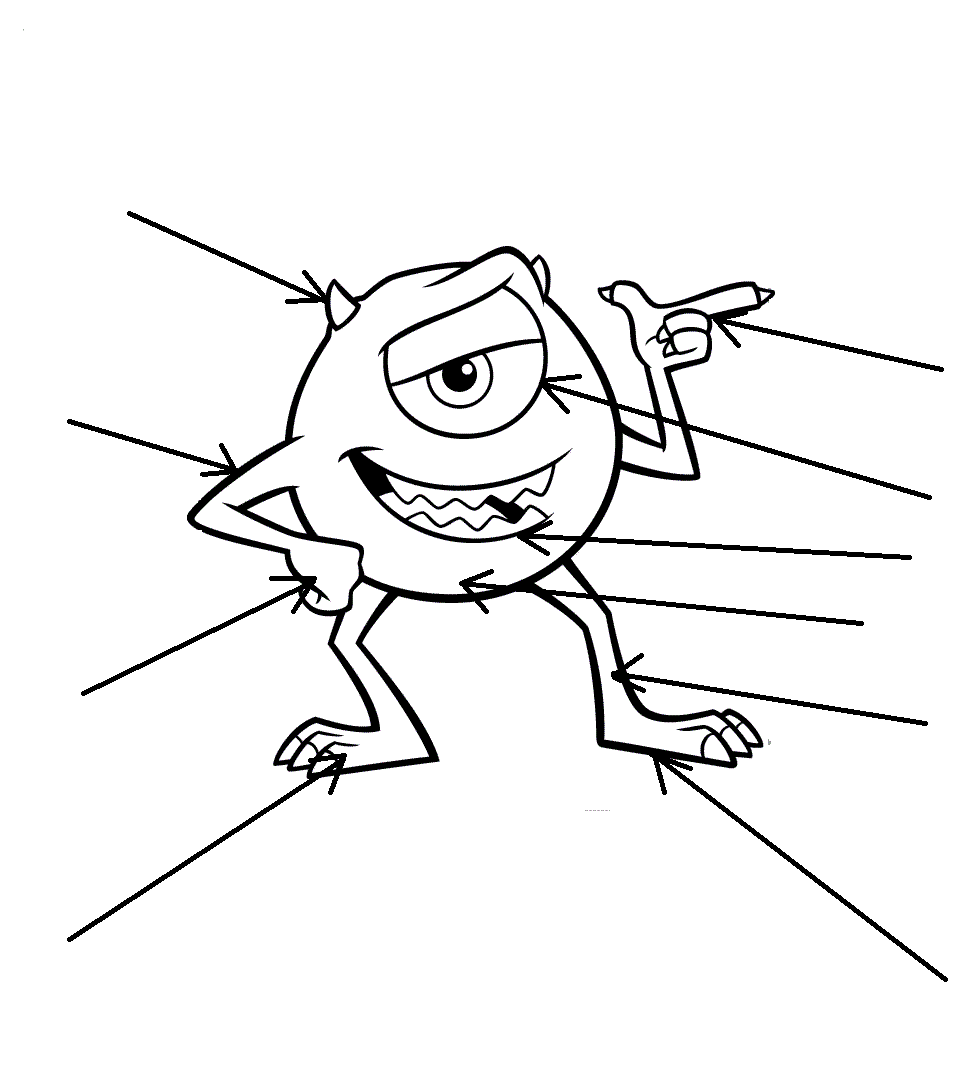 He’s got …………………………., ………..……..………..,……………..……..…….…....,  ……………………....………..,……………..…………..……..,  ……………………....………..,……………..……………..…..,  ……………………....………..,…………………..………… and ………..…………...……….. .He hasn’t got …………………………..……….. .The song “This Is Me”: learn-and-fun.ucoz.ru 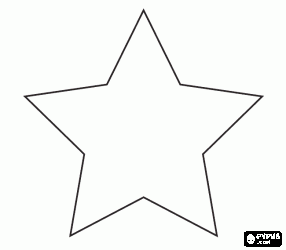 He’s got …………………………., ………..……..………..,……………..……..…….…....,  ……………………....………..,……………..…………..……..,  ……………………....………..,……………..……………..…..,  ……………………....………..,…………………..………… and ………..…………...……….. .He hasn’t got …………………………..……….. .The song “This Is Me”:learn-and-fun.ucoz.ruThe MonsterThe MonsterHe’s got …………………………., ………..……..………..,……………..……..…….…....,  ……………………....………..,……………..…………..……..,  ……………………....………..,……………..……………..…..,  ……………………....………..,…………………..………… and ………..…………...……….. .He hasn’t got …………………………..……….. .The song “This Is Me”: learn-and-fun.ucoz.ruHe’s got …………………………., ………..……..………..,……………..……..…….…....,  ……………………....………..,……………..…………..……..,  ……………………....………..,……………..……………..…..,  ……………………....………..,…………………..………… and ………..…………...……….. .He hasn’t got …………………………..……….. .The song “This Is Me”: learn-and-fun.ucoz.ru